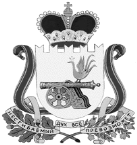 АДМИНИСТРАЦИЯКОРЗОВСКОГО  СЕЛЬСКОГО  ПОСЕЛЕНИЯХИСЛАВИЧСКОГО РАЙОНА  СМОЛЕНСКОЙ ОБЛАСТИП О С Т А Н О В Л Е Н И Еот  15 марта 2018  № 215Об утверждении актуализированнойсхемы теплоснабжения д. Корзово Хиславичского районаСмоленской областина 2019 годВ соответствии с Требованиями к порядку разработки и утверждения схем теплоснабжения, утвержденными постановлением Правительства РФ от 22.02.2012 №154, федеральными законами от 27.07.2010 №190-ФЗ «О теплоснабжении», от 06.10.2003 №131-ФЗ «Об общих принципах организации местного самоуправления в Российской Федерации», руководствуясь Уставом Корзовского сельского поселения Хиславичского района Смоленской областиАдминистрация Корзовского сельского поселения Хиславичского района Смоленской области постановляет:1. Утвердить актуализированную схему теплоснабжения Корзовского сельского поселения на 2019 год.2. Опубликовать настоящее постановление в газете «Хиславичские известия».3. Разместить настоящее постановление на официальном сайте муниципального образования «Хиславичский район» Смоленской области http:// http://hislav.admin-smolensk.ru/4. Контроль за исполнением настоящего постановления возложить на старшего инспектора Администрации Корзовского сельского поселения Хиславичского района Смоленской области Шалабодину Л.С.Глава муниципального образования Корзовского сельского поселенияХиславичского района Смоленской  области                                                       В.Н. ЦыгуровУТВЕРЖДЕНАпостановлением АдминистрацииКорзовского сельского поселенияХиславичского района Смоленской областиот_______________№_______________Актуализированная схема теплоснабжения Корзовского сельского поселенияХиславичского района Смоленской области на 2019 годПриложениеБаланс тепловой энергии на котельных на 2019 годБаланс тепловой энергии на котельных на 2019 годБаланс тепловой энергии на котельных на 2019 годБаланс тепловой энергии на котельных на 2019 годБаланс тепловой энергии на котельных на 2019 годБаланс тепловой энергии на котельных на 2019 годБаланс тепловой энергии на котельных на 2019 годНаименование юридического лица, в собственности/аренде у которого находится источникНаименование источника тепловой энергииПолезный отпуск тепловой энергии потребителям, ГкалНормативные  технологические потери в тепловых сетях теплоснабжающей организации, ГкалОтпуск тепловой энергии в сеть, ГкалРасход тепловой энергии на собственные нужды, ГкалВыработка тепловой энергии, Гкал МУП "Жилкомсервис"Котельная д. Корзово1 1418872 0281002 128ВСЕГО1 1418872 0281002 128